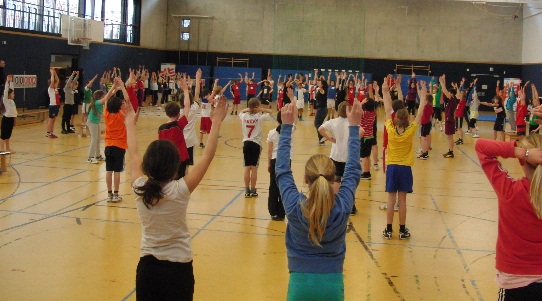 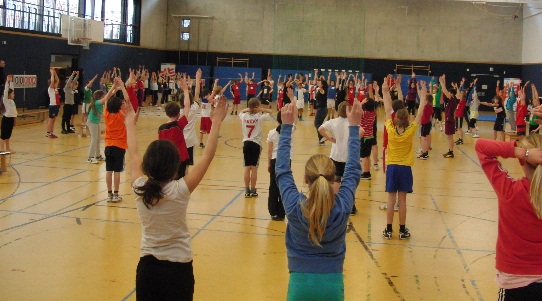 Abgeordnetenhaus BerlinFraktion Bündnis 90 / Die Grünen
Frau Anja Kofbringer
Niederkirchnerstraße 510117 Berlin					